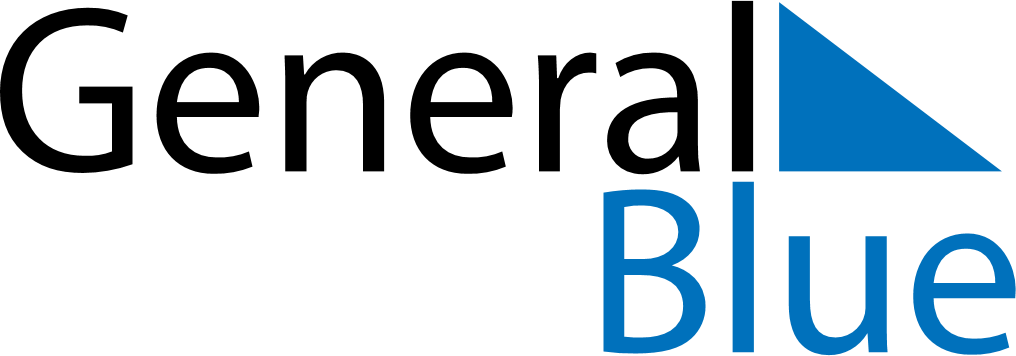 June 2024June 2024June 2024June 2024June 2024June 2024French GuianaFrench GuianaFrench GuianaFrench GuianaFrench GuianaFrench GuianaSundayMondayTuesdayWednesdayThursdayFridaySaturday123456789101112131415Abolition of Slavery161718192021222324252627282930NOTES